Travfest / julebord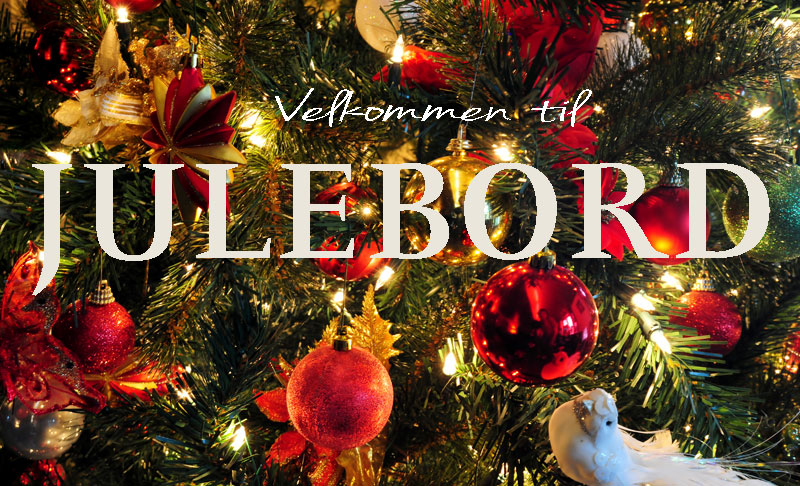 Vi inviterer igjen alle travvenner til fest lørdag 23.november klokka 19.Festen holdes på Kirkeby Grendehus, EidsbergDet vil ble servert hjemmelaget julemiddag m/ribbe, medisterpølser, medisterkakersamt kaffe og riskrem til dessert. I drikkeenhet til maten.Maten blir servert klokken 20.00Etter middagen blir det levende musikk / dansPris pr. person kr. 450,-Bindende påmelding innen 10.november.Innbetaling gjøres til konto : 10206815200. For større grupper kan vi sende faktura.Påmelding gjøres til : May-Lisbeth Olsen Tlf. 997 32 123				Arrangører: Trømborg Travlag